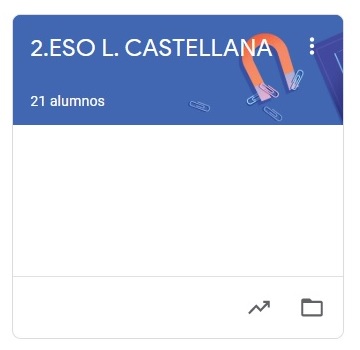 2º ESO  LENGUA CASTELLANATAREAS DEL 20 AL 24 DE ABRILVAMOS A SEGUIR TRABAJANDO CON EDIXGAL Y  LA PLATAFORMA CLASSROOM PARA QUE ME VAYÁIS ENVIANDO LAS TAREAS QUE PONGO SIGUENDO EL PLAZO MARCADO.UNA VEZ CORREGIDA LA TAREA, OS LA DEVUELVO CON UNA NOTA Y UN COMENTARIO. CUANDO SE HA ACABADO EL PLAZO SUBO LA SOLUCIÓN DE LA TAREA A CLASSROOM Y LA TENÉIS QUE COPIAR EN LA LIBRETA PARA QUE QUEDE CONSTANCIA (LO COMPROBARÉ A LA VUELTA).LAS TAREAS DE ESTA SEMANA SON: MARTES 21:LA REDACCIÓN DE TEXTOS NARRATIVOSVídeo con los pasos a seguir para mejorar en la redacción de textos y preguntas relativas al mismo.  JUEVES 23: LA REDACCIÓNEjercicio práctico de redacción siguiendo unas directrices marcadas.VIERNES 24:EL TEXTO EXPOSITIVOTeoría sobre el tema y ejercicios para evaluar la comprensión de los contenidos.  